How Much Does Each Item Cost? Write the Price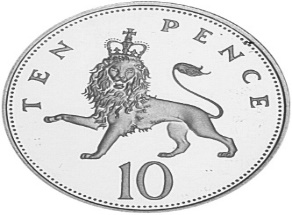 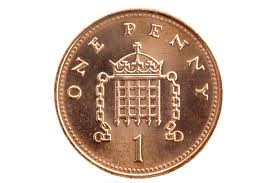 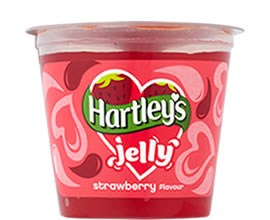 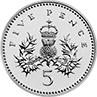 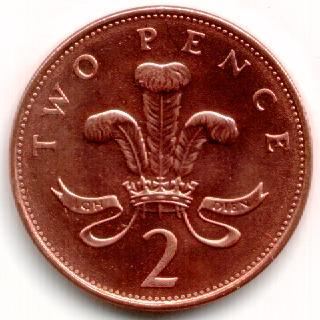 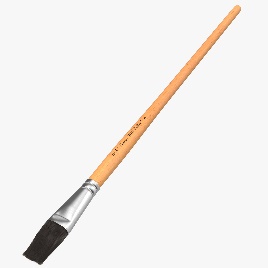 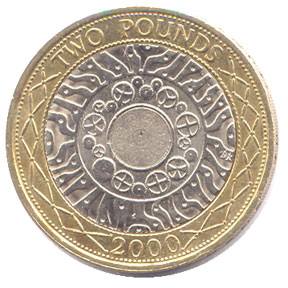 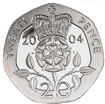 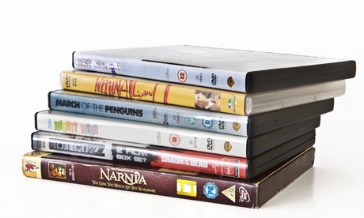 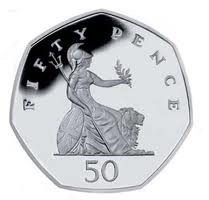 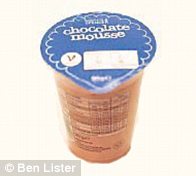 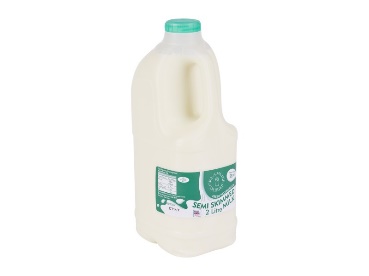 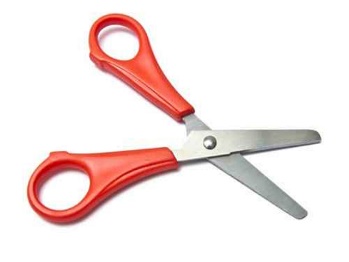 